RELATORIA SOBRE LA DISCUSIÓN DE EVIDENCIA CIENTIFICA.GRUPO 1ALEXANDRA FLORES R1 (EXPOSITOR)OSCAR SORONDO R3 (RELATOR)FRANCYS SEIJAS R2JUAN CARDENAS R2El lunes 14/10/19 se discutió el siguiente articulo: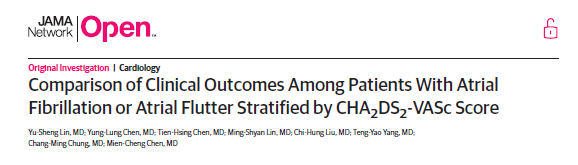 Comparación de resultados clínicos entre pacientes con fibrilación auricular y Flutter auricular estratificados por el puntaje de CHA 2 DS 2 -VAScDurante la presentación de este artículo se realizaron las siguientes observaciones: Se aclaró sobre por qué se hace el emparejamiento 4:1 (4 sanos y uno con FLA), y esto se realiza porque la prevalencia del FLA es baja.Se preguntó sobre que es un análisis post hoc y con qué objetivo se realiza, el cual se usa para confirmar la hipótesis del estudio, siendo esto no mostrado en el estudio.En la curva de Kaplan Meier con respecto al stroke isquémico el número de pacientes en el grupo control al final del seguimiento fue de un 4,5% y no se especifica que ocurrió con los pacientes, siendo esto una debilidad la pérdida del registro.En la figura 3 se aclaró sobre el significado de las líneas punteada y discontinua ubicadas en la grafica, quedando asentado que estas líneas señalan la tasa de  incidencia de 0,9% y  1,7 % por cada 100 personas por año.Se hace énfasis que el resultado de mortalidad no es fidedigno ya que se tomo como mortalidad a los pacientes que salían del registro médico de Taiwan, lo cual representa un sesgo en los resultados.Se incluyeron en los aportes la importancia del ritmo sinusal que es un factor determinante en la reducción de la  incidencia de la insuficiencia cardiaca.Propuesta del grupo (aporte).Existe relación entre la presencia de Flutter auricular y el riesgo de desarrollar enfermedad vascular cerebral, dependiendo del riesgo trombótico del paciente.Independientemente del puntaje de CHA2DS2VASc, es recomendable en lo posible lograr control de ritmo y no solo control de frecuencia, ya que este estudio demuestra que el permanecer en ritmo sinusal disminuye la tasa de mortalidad y de hospitalizaciones por IC.